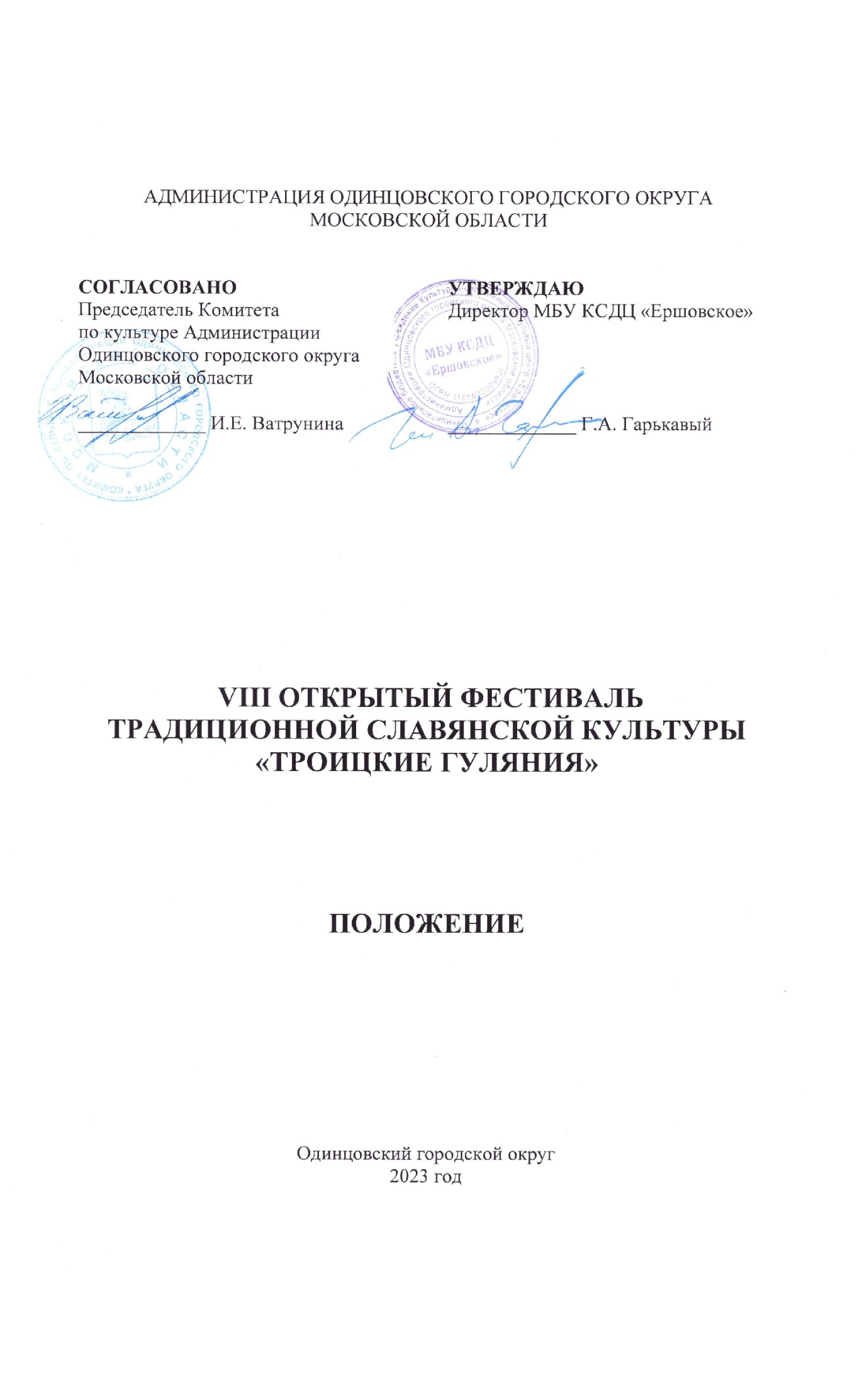 ТРАДИЦИИ и история ФЕСТИВАЛЯОткрытый фестиваль традиционной славянской культуры «Троицкие гуляния» (далее - Фестиваль) проводится Муниципальным бюджетным учреждением Культурно-спортивный досуговый центр «Ершовское» (далее – МБУ КСДЦ «Ершовское») ежегодно с 2016 года. Изначально в Фестивале принимали участие творческие коллективы и исполнители Домов культуры, входящих в структуру МБУ КСДЦ «Ершовское».  Открытый фестиваль традиционной славянской культуры «Троицкие гуляния» включает в себя выступления творческих коллективов в различных жанрах, мастер-классы декоративно-прикладного искусства и выставку ремесел.Цели и задачи ФЕСТИВАЛЯсохранение и развитие традиционной культуры;популяризация традиционных форм самодеятельного творчества;повышение профессионального мастерства творческих коллективов;приобщение к художественному творчеству широких масс населения;формирование духовной культуры на основе возрождения народных традиций, православных обычаев и обрядов;воспитание уважительного отношения к родному краю, его истории 
и культуре.Учредители ФЕСТИВАЛЯМуниципальное бюджетное учреждение Культурно-спортивный досуговый центр «Ершовское» при поддержке Комитета по культуре Администрации Одинцовского городского округа Московской области.	По решению Учредителя Фестиваля мероприятие может проводиться в дистанционном или онлайн формате.Организаторы ФестиваляМуниципальное бюджетное учреждение Культурно-спортивный досуговый центр «Ершовское», структурное подразделение по культурно-досуговой работе с. Ершово.Организаторы осуществляют контроль за проведением Фестиваля в соответствии с требованиями санитарно-эпидемиологической обстановки, стандарта организации работы в организациях сферы культуры, осуществляющих свою деятельность на территории Московской области, в целях недопущения распространения инфекционных заболеваний. ОРГКОМИТЕТ:ДАТА И МЕСТО ПРОВЕДЕНИЯДата проведения: 3 июня 2023 года.Место проведения: 143055, Московская область. Одинцовский р-н, с. Ершово, 
д. 41а (территория у храма Святой Живоначальной Троицы)Проезд: проезд автобусом №22 до остановки ДО «Ершово».УСЛОВИЯ УЧАСТИЯ В ФЕСТИВАЛЕВ Фестивале принимают участие фольклорные, семейные ансамбли, самодеятельные, любительские хоровые коллективы, ансамбли русской песни, ансамбли малой формы (до 4 участников), вокальные коллективы и отдельные исполнители, участники творческо-прикладных формирований и объединений учреждений культуры, образования всех форм собственности.Тематика представленных номеров должна отражать местные народные традиции, тематические номера празднования Троицы.Каждый участник имеет право выступать со своим аккомпаниатором, либо 
в сопровождении фонограммы (-1).На Фестиваль принимаются работы мастеров народных ремесел, принимать участие могут творческие коллективы и отдельные мастера, представляющие разные виды народных ремесел (художественная обработка бересты, дерева, художественная вышивка, лозоплетение, соломоплетение, народная тряпичная кукла, художественная керамика т.п.). Проводятся интерактивные мастер-классы по видам народных ремесел.НОМИНАЦИИВокальное искусство (песенный материал, приуроченный к Троице, различные жанровые элементы в виде отдельных концертных номеров, единой композиции, основанные   на народных традициях и обрядах 
с выдержкой стиля и техники), участники представляют до двух русских  народных песен по выбору участников, под живое музыкальное сопровождение, a-capella или фонограммы «минус 1».Народные ремесла, народно-прикладное творчество и изобразительное искусство (художественная обработка бересты, дерева, художественная вышивка, лозоплетение, бисероплетение, лоскутное шитье, тряпичная кукла, художественная керамика т.п.), участник представляет на фестиваль не более двух работ.ПОРЯДОК И ПРОГРАММА ПРОВЕДЕНИЯ ФЕСТИВАЛЯ10:00 – 11:00 – сбор и регистрация участников.11.00 – 12.00 – мастер-классы по видам народных ремесел и прикладного творчества.  12:00 – 14.00 – церемония открытия Фестиваля, выступления участников. 14.00-14.30 - церемония закрытия Фестиваля. Выступление профессионального коллектива. возрастные группыВ номинации «Вокальное искусство»: 8 - 17 лет; 18+ лет; смешанная возрастная группа (если в коллективе более 30 % участников другой возрастной категории, то они относятся к смешанной возрастной группе).В номинации «Народные ремесла, народно- прикладное творчество и изобразительное искусство» принимают участие в возрасте от 18 лет. программные требованияКоллективы и отдельные участники, желающие принять участие в Фестивале, направляют в адрес оргкомитета анкету-заявку (Приложение №1, №2, №3) до 31 мая 2023 г. Критерии оценкиУчастники в номинации «Вокальное искусство» должны учитывать основные критерии:свободное владение исполняемым материалом;высокий уровень исполнительского мастерства;использование самобытных приемов исполнения музыкальных произведений;сценическая культура;характерность и органичность применяемых элементов хореографиисохранение и развитие навыков и традиционной культуры.В номинации «Народные ремесла» участники должны учитывать следующие критерии:возрождение традиционных технологий (художественная обработка кожи, кости, металла, камня, бисероплетение, ткачество);образное и яркое раскрытие темы Фестиваля;техника выполнения работы;оригинальность художественного замысла;соответствие национальным традициям и колориту. Награждение победителейВсе коллективы и исполнители, принявшие участие в Фестивале, награждаются дипломами за участие. Финансовые условияРасходы, связанные с проездом до места проведения Фестиваля и обратно, питанием участников, несет направляющая сторона.Фестиваль проводится на безвозмездной основе. Порядок подачи заявкиЗаявки на участие в Открытом фестивале традиционной Славянской  культуры «Троицкие гуляния» принимаются на электронную почту: ershovo-fest@yandex.ru.Заявки должны соответствовать установленной форме, представленной 
в Приложении к настоящему Положению, и заверены подписью руководителя 
и печатью учреждения.Заявка подается c юридически правильным названием коллектива 
и учреждения, без сокращений, полностью заполненная, в формате *.doc, *.docx, *.pdf.Фонограммы принимаются на USB-носителях и на электронную почту ershovo-fest@yandex.ru с указанием в теме письма: «ТРОИЦКИЕ ГУЛЯНИЯ» наименование коллектива.Формат наименования файла фонограммы: «Наименование коллектива/исполнителя_ название номера».Порядок выступления участников определяется организаторами Фестиваля.         На основании представленных заявок составляется программа Фестиваля. КОНТАКТЫПо организационным вопросам   проведения Фестиваля обращаться по следующим телефонам: 8-925-201-43-47, заведующий отделом по культурно-досуговой деятельности  структурного подразделения по культурно-досуговой работе                 с. Ершово МБУ КСДЦ «Ершовское» Болсуновская Марина Викторовна,8-916-323-83-81, художественный руководитель отдела по  культурно-досуговой деятельности структурного подразделения по культурно-досуговой работе  с. Ершово МБУ КСДЦ «Ершовское»  Доренская Любовь Анатольевна.Приложение № 1  к положению о проведении  Открытого фестиваля традиционной 
славянской культуры «Троицкие гуляния» ЗАЯВКАна участие в VIII Открытом фестивале традиционной славянской культуры«ТРОИЦКИЕ ГУЛЯНИЯ»Название коллектива, (Ф.И.О. отдельного исполнителя)__________________Число участников, их возраст_________________________________________Название  учреждения (полное название учреждения в соответствии с ЕГРЮЛ)________________________________________________________________ФИО руководителя (полностью), контактный телефон, e-mail _______________Номинация фестиваля______________________________________________ФИО (полностью) концертмейстера____________________________________Исполняемый репертуар (для фольклорных и хореографических коллективов – 1 номер, для отдельных исполнителей – 1 номер), название исполняемых произведений, авторы:________________________________________________________________________________________________________________________________Хронометраж _____________________________________Сопровождение __________________________________________Количество участников в номере______________________________________Телефон  ________________________Дата, число_______________Руководитель учреждения:Подпись (Расшифровка подписи)                                                                                                                                  Приложение № 2к положению о проведении  Открытого фестиваля традиционной 
славянской культуры «Троицкие гуляния»ЗАЯВКАна участие в VIII Открытом фестивале традиционной славянской культуры«ТРОИЦКИЕ ГУЛЯНИЯ»(для номинации – Народные ремесла)Ф.И.О.   участника_____________________________________________________________________________________________________________Возраст_________________________________________________________Название  учреждения (полное название учреждения в соответствии с ЕГРЮЛ)________________________________________________________________Коллективная работа (количество участников)___________________________Техника исполнения работ_____________________________________________Краткая информация об особенностях техники исполнения представленных работ, об участнике и педагоге (2 -3- предложения для проведения мастер - класса).________________________________________________________________________________________________________________________________________________________________________________________________________________________________________________________________________________________________________________________________________________________________________________________________________________________Телефон  ________________________Дата, число_______________Руководитель учреждения:Подпись (Расшифровка подписи)Приложение № 2к положению о проведении  Открытого фестиваля традиционной 
славянской культуры «Троицкие гуляния»СОГЛАСИЕ УЧАСТНИКАНА ОБРАБОТКУ ПЕРСОНАЛЬНЫХ ДАННЫХЯ,___________________________________________________________________,                                                       (ФИО УЧАСТНИКА)паспорт_____________выдан___________________________________________________________________________________________________________________                        (когда и кем выдан)даю свое согласие на обработку в МБУ КСДЦ «Ершовское» персональных данных для участия в VIII Открытом фестивале традиционной Славянской культуры «Троицкие гуляния». Я даю согласие на использование персональных данных исключительно в следующих целях: индивидуальный учет результатов, публикация списка победителей, а также хранение данных об этих результатах на бумажных и/или электронных носителях, а также осуществление любых иных действий, предусмотренных действующим законодательством Российской Федерации.Я даю согласие, что следующие сведения: «фамилия, имя, отчество, название учреждения, результат участия, видео материал с выступлением» могут быть размещены на официальном сайте МБУ КСДЦ «Ершовское».  Я согласен (сна), что следующие сведения: «фамилия, имя, отчество, название учреждения, результат участия, видео материал с выступлением» могут быть размещены в сети «Интернет».Я подтверждаю, что, давая такое согласие, я действую по собственной воле.«____»   ___________ 2023 г.                             _____________/_________________/                                                                                          		                 Подпись                    РасшифровкаПриложение №3к положению о проведении  Открытого фестиваля традиционной 
славянской культуры «Троицкие гуляния»СОГЛАСИЕ РОДИТЕЛЯ/ЗАКОННОГО ПРЕДСТАВИТЕЛЯНА ОБРАБОТКУ ПЕРСОНАЛЬНЫХ ДАННЫХ НЕСОВЕРШЕННОЛЕТНЕГОЯ,____________________________________________________________________, 			(ФИО УЧАСТНИКА, ФИО родителя или законного представителя)паспорт _____________выдан__________________________________________________,                   (серия, номер)                                                                        (когда и кем выдан)являясь законным представителем несовершеннолетнего _____________________________________________________________________, (ФИО несовершеннолетнего)приходящегося мне _________________________ даю свое согласие на обработку в МБУ КСДЦ «Ершовское» персональных данных несовершеннолетнего для участия в  VIII Открытом фестивале традиционной славянской культуры «Троицкие гуляния».Я даю согласие на использование персональных данных несовершеннолетнего исключительно в следующих целях: индивидуальный учет результатов, публикация списка победителей, а также хранение данных об этих результатах на бумажных и/или электронных носителях, а также осуществление любых иных действий, предусмотренных действующим законодательством Российской Федерации.  Я даю согласие, что следующие сведения о моем ребенке (подопечном): «фамилия, имя, отчество, название учреждения, результат участия, видео материал с выступлением ребенка» могут быть размещены на официальном сайте МБУ КСДЦ «Ершовское».  Я согласен (сна), что следующие сведения о моем ребенке (подопечном): «фамилия, имя, отчество, название учреждения, результат участия, видео материал с выступлением ребенка» могут быть размещены в сети «Интернет».Я подтверждаю, что, давая такое согласие, я действую по собственной воле и в интересах несовершеннолетнего. «____»  ___________ 2023 г.                                 ___________/_________________                                                                                          		                 Подпись                    РасшифровкаПРЕДСЕДАТЕЛЬ:Сушко Сергей Олегович – заместитель директора по творческой работе       МБУ КСДЦ «Ершовское». ЧЛЕНЫ ОРГКОМИТЕТА:Болсуновская Марина Викторовна – заведующий отделом по культурно-досуговой деятельности структурного подразделения по культурно-досуговой работе с. Ершово МБУ КСДЦ «Ершовское». Доренская Любовь Анатольевна – художественный руководитель отдела по культурно-досуговой деятельности структурного подразделения по культурно-досуговой работе с. Ершово МБУ КСДЦ «Ершовское». Мотылев Олег Евгеньевич – режиссер отдела по культурно-досуговой деятельности структурного подразделения по культурно-досуговой работе            с. Ершово МБУ КСДЦ «Ершовское». Лаврушина Елена Николаевна – хормейстер отдела по культурно-досуговой деятельности структурного подразделения по культурно-досуговой работе         с. Ершово МБУ КСДЦ «Ершовское». ОТВЕТСТВЕННЫЙ СЕКРЕТАРЬ:Брыкова Елена Кондратьевна – методист отдела по культурно-досуговой деятельности структурного подразделения по культурно-досуговой работе 
с. Ершово МБУ КСДЦ «Ершовское». 